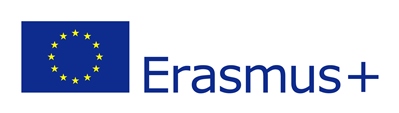 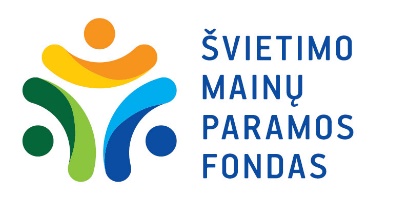 „ERASMUS+“ 1 PAGRINDINIs VEIKSMAS (KA1) BENDROJO UGDYMO darbuotojų mobilumas mokymosi tikslais VADOVAS PARAIšKŲ TEIKĖJAMSParaiškoms: bendrojo ugdymo personalo mobilumas (KA101)Paraiškų pateikimo data: 2020 m. vasario 5 d. 13 val. Lietuvos laiku (12 val. Briuselio laiku)Svarbiausi dokumentai ir nuorodos:2020 m. programos „Erasmus+“ vadovas: https://ec.europa.eu/programmes/erasmus-plus/resources/programme-guide_ltParaiškos forma (KA101) https://webgate.ec.europa.eu/web-eforms/Mobilumų skaičiuoklė ir kiti naudingi dokumentai http://www.erasmus-plius.lt/puslapis/programos-vadovas-ir-kiti-dokumentai-216 TURINYSKOKIOS VEIKLOS REMIAMOS - Dalyvavimas užsienio kvalifikacijos tobulinimo kursuose.- Darbo stebėjimas užsienio šalies partnerinėje organizacijoje, susijusioje su bendruoju ugdymu.- Dėstymo/mokymo vizitai užsienio šalies partnerinėje bendrojo ugdymo institucijoje.KAS GALI TEIKTI PARAIŠKAS?- Bendrojo ugdymo institucija.- Nacionalinio konsorciumo koordinatorius:1. Miesto/rajono savivaldybės švietimo skyrius. Tuomet konsorciumą turi sudaryti miesto/rajono savivaldybės švietimo skyrius (projekto koordinatorius) ir ne mažiau kaip dvi jam pavaldžios (iki)mokyklinio ugdymo įstaigos.2. Lietuvos mokykla. Tuomet  konsorciumą turi sudaryti Lietuvos mokykla (projekto koordinatorius) ir ne mažiau kaip dvi kitos Lietuvos mokyklos. Bendrojo ugdymo sektoriaus 1 pagrindinio veiksmo (KA1) mobilumo mokymosi tikslais konkursui paraiškas gali teikti šios institucijos: - teikiančios ikimokyklinį ugdymą pagal ikimokyklinio ugdymo programą; - teikiančios priešmokyklinį ugdymą pagal priešmokyklinio ugdymo programą; - teikiančios pradinį ir pagrindinį ugdymą pagal pradinio ir pagrindinio ugdymo programas; - teikiančios vidurinį ugdymą pagal vidurinio ugdymo programą; - teikiančios profesinį mokymą ir vidurinį ugdymą pagal vidurinio ugdymo programą; - miestų ar rajonų savivaldybių švietimo padaliniai.Reikalavimus atitinkantys dalyviaiUž bendrąjį ugdymą atsakingi darbuotojai (mokytojai ir ne mokytojai, įskaitant mokyklos vadovus, direktorius ir t. t.), dirbantys siunčiančiojoje (-iose) mokykloje (-ose), taip pat kiti švietimo darbuotojai (mokyklų inspektoriai, mokyklos konsultantai, patarėjai pedagoginiais klausimais, psichologai ir t. t.), dalyvaujantys siunčiančiosios (-ųjų) mokyklos (-ų) strateginio vystymosi veikloje.Nacionaliniam mobilumo konsorciumui vadovaujantys vietos arba regionų mokyklų valdžios institucijų arba mokyklų koordinavimo įstaigų darbuotojai, dalyvaujantys mokyklų politikos, mokyklų plėtros ar kitoje mokyklinio ugdymo sektoriui strategiškai svarbioje veikloje. Visi dalyviai privalo būti įdarbinti siunčiančiojoje organizacijoje. Dažniausiai užduodami klausimai:KIEK PARAIŠKŲ GALIMA PATEIKTI?Viena bendrojo ugdymo institucija arba vienas nacionalinis konsorciumas gali teikti tik vieną paraišką konkursui. Pateikus daugiau nei vieną paraišką tam pačiam konkursui, visos paraiškos bus pripažintos netinkamomis ir dalyvauti konkurse negalės.Tačiau organizacija gali būti kelių skirtingų tuo pačiu metu pateikusių paraiškas nacionalinio mobilumo konsorciumų dalis ar juos koordinuoti.
Konsorciumai yra nacionaliniai, todėl juos turi sudaryti ne mažiau kaip 3 Lietuvos organizacijos. Užsienio organizacijos nėra konsorciumo partneriai.MOBILUMŲ DALYVIAIMobilumų dalyvių skaičius nėra ribojamas, tačiau planuojant mobilumus reikėtų atsižvelgti į organizacijos poreikius ir galimybes.Bendras mobilumų dalyvių skaičius neribojamas, į vienus kursus ar darbo stebėjimo vizitą gali vykti ir keli mokytojai, tačiau planuojant dalyvių skaičių svarbu atsižvelgti į organizacijos poreikius, planuojamas sklaidos veiklas ir pan.Tas pats mokytojas gali dalyvauti ir keliuose mobilumuose, tačiau rekomenduojama į projektą įtraukti daugiau darbuotojų, nedalyvavusių tarptautinėse mobilumo veiklose (taip pat žr. sąlygas, susijusias su to paties asmens dalyvavimu keliuose skirtinguose kursuose, dalyje „Kursų mokestis“). Mobilumų dalyvių vardų ir pavardžių paraiškoje minėti nereikia. Užtenka paminėti dalyvių specialybes, profesiją ar dėstomą / mokomą dalyką, poreikį kelti kvalifikaciją.PROJEKTO PARTNERIAI IR KURSŲ ORGANIZATORIAIKursų organizatoriai nėra laikomi projekto partneriais ir jų įtraukti į paraišką nebūtina. Institucijos, į kurias planuojama vykti darbo stebėjimo ar dėstymo vizitui yra projekto partneriai.Paraiškoje neprivaloma nurodyti konkrečių kursų, tačiau būtina aprašyti kursų, į kuriuos planuojama vykti, temas ir pagrįsti, kodėl šie kursai reikalingi.Rekomenduojama prieš pildant paraišką susirasti priimantįjį partnerį darbo stebėjimui ar dėstymo/mokymo vizitui ir pateikti informaciją apie jį paraiškoje.  Dažniausiai užduodami klausimai:PROJEKTų pradžia ir TRUKMĖProjektai, kurių paraiškos teikiamos ne vėliau kaip iki 2020 m. vasario 5 d. 13 val. Lietuvos laiku (12 val. Briuselio laiku), gali prasidėti laikotarpiu nuo 2020 m. birželio 1 d. iki 2020 m. gruodžio 31 d.Projektų trukmė – nuo 12 iki 24 mėnesių. Pareiškėjai projekto trukmę turi pasirinkti paraiškos pateikimo etape.Dažniausiai užduodami klausimai:MOBILUMO VEIKLOS TRUKMĖNuo 2 dienų iki 2 mėn., neįskaitant kelionės laiko. Bent 2 veiklos dienos turi eiti iš eilės.Dažniausiai užduodami klausimai:PROJEKTO BIUDŽETASFinansuojamos šios biudžeto kategorijos:Mobilumo organizavimo išlaidosDalyvių pragyvenimo išlaidosDalyvių kelionės išlaidosKursų mokesčių išlaidosDalyvių su specialiaisiais poreikiais paramos išlaidosIšimtinės išlaidosMobilumo organizavimo išlaidosNormos: iki 100 dalyvių: 350 EUR vienam dalyviui + daugiau nei 100 dalyvių: 200 EUR kiekvienam papildomam dalyviui.Iš mobilumo organizavimo lėšų įgyvendinant projektą bus galima apmokėti su projekto administravimu susijusias išlaidas tokias, kaip:projekto administravimui (kanceliarinės priemonės, telefoniniai pokalbiai ir kt.)dalyvių atrankos organizavimuidalyvių parengimui (kalbinis, kultūrinis, pedagoginis ir kt.)parengiamiesiems ir dalyvių priežiūros vizitams į priimančiąją organizacijąprojekto viešinimui ir sklaidaipapildomų dalyvių mobilumui finansuotimokėjimams priimančiosioms organizacijoms (pagal atskirus raštiškus susitarimus)priedams prie atlyginimų (tik projekto darbo grupės, patvirtintos organizacijos vadovo įsakymu, nariams)ir kitai veiklai, užtikrinančiai sėkmingą projekto įgyvendinimą.Kelionės išlaidosKelionės išlaidos – tai parama dalyvių, įskaitant lydinčius asmenis, išlaidoms kelionei iš jų kilmės vietos į mobilumo veiklos vietą ir atgal padengti. Normos kelionės išlaidoms: „Kelionės atstumas“ reiškia atstumą nuo kilmės vietos iki veiklos vykdymo vietos, tuo tarpu „suma“ apima lėšas už kelionę į ir iš veiklos vykdymo vietos. Kelionės atstumas skaičiuojamas naudojantis kelionės atstumo skaičiuokle  http://ec.europa.eu/programmes/erasmus-plus/resources/distance-calculator_en.Dažniausiai užduodami klausimai:Pragyvenimo išlaidosPragyvenimo išlaidos – tai kasdienės gyvenimo išlaidos, kurias patiria dalyviai, įskaitant lydinčiuosius asmenis (jei tokių yra), mobilumo metu. Tai apima apgyvendinimą, maistą ir draudimą, taip pat vietos keliones į veiklos vietą ir iš jos. Pragyvenimo normos personalo mobilumui (įskaitant lydinčiuosius asmenis):Suma dienai skaičiuojama tokiu būdu: iki 14-os veiklos dienos: suma vienam dalyviui dienai, kaip nurodyta aukščiau pateiktoje lentelėje + nuo 15-os iki 62-os veiklos dienos: 70 % anksčiau lentelėje nurodytos sumos, vienam dalyviui dienai.Tuo atveju, jeigu mobilumo laikotarpiu yra numatyta pertrauka, apskaičiuojant dotaciją pragyvenimo išlaidoms padengti pertraukos laikotarpis nėra įskaičiuojamas.Kursų mokesčių išlaidosKvalifikacijos tobulinimo kursams skiriama 70 EUR vienam dalyviui per dieną. Ne daugiau kaip 700 eurų vieniems kursams.Svarbu: vienam ir tam pačiam mobilumo projekto dalyviui vieno projekto įgyvendinimo metu iš viso yra skiriama ne daugiau nei 700 eurų kursų mokesčiams.  Dalyvių su specialiaisiais poreikiais paramos išlaidosParaiškoje yra galimybė numatyti papildomas lėšas specialiųjų poreikių dalyviams. Programoje „Erasmus+“ specialiųjų poreikių turintis asmuo apibūdinamas kaip programos dalyvis, kuris turi fizinių, protinių ar kitų su sveikata susijusių sunkumų, kurie gali apsunkinti jo dalyvavimą mobilumo veikloje.Dažniausiai užduodami klausimai:Išimtinės išlaidosMobilumo projektų dotacijų gavėjams leidžiama prašyti finansinės paramos dalyvių didelėms kelionių išlaidoms paraiškos dalyje „Ypatingosios išlaidos“ (angl. Special Costs), skiltyje „Išimtinės išlaidos“ (angl. Exceptional costs) (ne daugiau kaip iki 80 proc. tinkamų kelionės išlaidų; žr. Programos „Erasmus+“ vadovo dalyje „Kokios yra finansavimo taisyklės?“). Prašyti šių išlaidų leidžiama su sąlyga, kad pareiškėjas pagrįs, jog standartinės finansavimo taisyklės (vadovaujantis fiksuota norma už kelionės atstumą) nepadengia bent 70 proc. dalyvių kelionės išlaidų. Jei patenkinamas toks prašymas, išimtinių didelių kelionės išlaidų finansavimas pakeičia standartinę kelionių dotaciją.Padengti 75 proc. tinkamų finansuoti išlaidų, susijusių su finansinės garantijos teikimu Nacionalinei agentūrai, kai paraiškos teikėjo finansinis pajėgumas yra blogas.  Dažniausiai užduodami klausimai:TINKAMAS PARAIŠKOS PATEIKIMAS„OID“ KODO (BUVĘS „PIC“ KODAS) GAVIMASAtkreipiame dėmesį, kad URF sistemą (angl. Unique Registration Facility) keičia Organizacijų registravimo sistema (angl. EAC Organisation Registration system), o PIC kodus keičia Organizacijų ID kodai (toliau – OID).SVARBU: organizacijoms, kurios buvo užregistruotos URF sistemoje ir jau turiPIC kodą, iš naujo registruotis Organizacijų registravimo sistemoje nereikia. OID kodai buvo suteikti automatiškai visoms institucijoms, turinčioms PIC kodus. Viena institucija gali turėti tik vieną OID kodą. Savo organizacijos OID kodą galite sužinoti įvedę organizacijos pavadinimą paieškos laukelyje adresu https://webgate.ec.europa.eu/erasmus-esc/organisation-registration/screen/home.Jei Jūsų organizacija neturi OID kodo, būtina ją užregistruoti Organizacijų registravimo sistemoje,(nuoroda https://webgate.ec.europa.eu/erasmus-esc/organisation-registration/screen/home) ir gauti OID, kad būtų glima pildyti ir teikti paraišką. Dažniausiai užduodami klausimai: PARAIŠKOS PILDYMASParaiškų formas rasite https://webgate.ec.europa.eu/web-eforms/. Nuo 2019 metų paraiškų formos teikiamos elektroniniu formatu internete. Paraiškų pateikimo sistemoje rasite techninį paraiškų pildymo vadovą. Prisijungus pirmiausiai atsidarys „EU Login“ (anksčiau vadintos „ECAS“) sistemos langas ir jei jau esate susikūrę prisijungimo slaptažodį, tereikės suvesti prisijungimo duomenis ir pateksite į elektroninės paraiškos formos puslapį.Jei jungiatės pirmą kartą, spauskite „Create an account“ (sukurti paskyrą), suveskite prašomus duomenis – vardą, pavardę, el. pašto adresą ir t. t. Suvedus visą prašomą informaciją, jūsų nurodytu el. pašto adresu gausite nuorodą, kurią paspaudus patvirtinsite savo registraciją sistemoje.Sėkmingai prisijungus atsidariusiame lange matysite visus programos „Erasmus+“ aktyvius kvietimus teikti  paraiškas bei paskelbtas elektronines paraiškos formas ir jų pateikimo terminus.Elektroninės paraiškų formos yra pildomos interneto naršyklėje, todėl jums prireiks greito ir nuolatinio interneto ryšio. Neprisijungę prie interneto, dirbti su paraiškų formomis negalėsite.Konsorciumo atveju, projektą koordinuojanti institucija (Koordinatorius) turi pateikti užpildytą elektroninę paraiškos formą. Taip pat svarbu nepamiršti su paraiškos forma pateikti konsorciumo narių pasirašytus mandatus bei Sąžiningumo deklaraciją. Tam, kad būtų lengviau suvesti projekto biudžetą, pildant paraišką, prašome naudotis mobilumų skaičiuokle. Ją rasite čia: http://www.erasmus-plius.lt/puslapis/programos-vadovas-ir-kiti-dokumentai-216 Instrukciją, kaip pildyti mobilumų skaičiuoklę, rasite pirmajame „excel“ dokumento lape. Popierinės paraiškos versijos pateikti nereikia.Paraiškos lietuvių kalbaŠios paraiškos taip pat gali būti matomos lietuvių kalba. Norėdami perjungti paraiškos kalbą į lietuvių, paraiškų tinklapio viršuje dešinėje turite pasirinkti lietuvių k.Jeigu prieš tai paraišką pildėte anglų kalba, naršyklė gali prisiminti ankstesnius nustatymus ir dėl to paraiškos formą rodys dviem kalbomis. Iš naujo įkelkite tą patį puslapį ir problema bus išspręsta.PARAIŠKOS PRIEDAIPilnai užpildžius paraišką, būtina pridėti priedą – „Sąžiningumo deklaraciją“ (angl. Declaration of Honour). Sąžiningumo deklaracija pasirašoma asmens, teisiškai įgalioto atstovauti paraiškos teikėjo organizaciją. Jei paraiškos teikimo metu šio asmens nėra, paraišką pasirašo jį pavaduojantis asmuo. Pastaruoju atveju prie paraiškos būtina pridėti tai patvirtinantį (skenuotą) dokumentą.Jeigu paraiška teikiama nacionalinio konsorciumo vardu, tuomet papildomai reikia pateikti Lietuvos partnerių įgaliojimus (mandatus), pasirašytus tarp konsorciumą koordinuojančios institucijos ir kiekvienos institucijos partnerės, dalyvaujančios KA1 projekte. Europos Komisija yra parengusi įgaliojimo šablonus. Įgaliojimus (mandatus), pasirašytus partnerinės institucijos vadovo, turi pateikti tik projekto partneriai, vykdantys veiklą Lietuvoje.Pilnai užpildžius paraišką, reikia pridėti „2020 m. mobilumų skaičiuoklę“, kuri padės tiksliai apskaičiuoti mobilumų trukmę ir su jais susijusias lėšas. Skaičiuoklę rasite http://www.erasmus-plius.lt/puslapis/programos-vadovas-ir-kiti-dokumentai-216.PARAIŠKOS PATEIKIMASParaiška pateikiama paraiškų teikimo platformoje, paspaudus mygtuką „Submit“. Pateikus paraišką ir gavus patvirtinimą apie sėkmingą jos pateikimą, išsisaugoti paraišką kompiuteryje. Paraiškos teikiamos tik elektroniniu būdu, popierinio paraiškos egzemplioriaus siųsti į Nacionalinę agentūrą paštu nereikia. Paraiškų pateikimo sistemoje rasite techninį paraiškų pildymo vadovą.  Dažniausiai užduodami klausimai:programos „Erasmus+“ internetinės platformosJeigu tinka projekto įgyvendinimui, sklaidai ar tęstinumui, rekomenduotina naudoti įvairias „Erasmus+“ internetines platformas ir tai aprašyti paraiškoje.Europos mokyklų bendruomenės „eTwinning“ platforma (http://www.etwinning.lt/ arba https://www.etwinning.net/lt) sėkmingai naudojama kaip papildoma priemonė plėtoti bendradarbiavimą tarp ikimokyklinio, priešmokyklinio ir bendrojo ugdymo institucijų. Būtent todėl ES nusprendė sustiprinti „eTwinning“ vaidmenį programoje „Erasmus+“ bei ryšius su kitomis programos dalimis. Jeigu bendrojo ugdymo sektoriaus strateginės partnerystės projekte numatoma tarptautinė mokymo(-si) veikla projekto partneriai gali naudoti „eTwinning“ platformą derinant fizinį mobilumą ir internetinę veiklą, fiziniam mobilumui prasidedant, jį įgyvendinant ir jam pasibaigus. Internetinė veikla padėtų maksimaliai padidinti poveikį dalyvaujančioms organizacijoms ir gali pasitarnauti kaip puiki sklaidos priemonė.23 Europos kalbomis prieinamas mokyklinio ugdymo portalas „Ikimokyklinio, priešmokyklinio ir bendrojo ugdymo vartai“ (angl. School Education Gateway, SEG) (https://www.schooleducationgateway.eu/lt/pub/index.htm) – tai viena prisijungimo vieta, skirta mokytojams, mokykloms, ekspertams ir kitiems su ikimokykliniu, priešmokykliniu ir bendruoju ugdymu susijusiems asmenims. Čia pristatoma Europos švietimo politika, skelbiamos naujienos, tendencijos, ekspertų straipsniai, nacionalinės iniciatyvos, pristatoma mokyklų veikla, bendradarbiavimo sritys, ugdymo projektai, geriausia patirtis ir papildomi ištekliai. Mokytojai ir ekspertai kviečiami prisidėti prie šios bendrijos aptariant jos turinį ir prisijungiant prie atskirų portalo bendruomenių. Portalas susietas su Europos mokyklų „eTwinning“ bendruomene.PROJEKTŲ atrankaPasibaigus paraiškų pateikimo terminui, Nacionalinė agentūra atlieka paraiškų tinkamumo vertinimą. Informacija apie 2020 m. programos „Erasmus+“ konkursui pateiktas švietimo ir mokymo srities paraiškas bei jų atitikimą formaliems tinkamumo reikalavimams bus skelbiama interneto svetainėje www.erasmus-plius.lt, naujienų skyriuje. Raštai paraiškų teikėjams siunčiami nebus. Sekite informaciją internete.Visų tinkamų paraiškų kokybinį vertinimą atlieka nepriklausomi išoriniai ekspertai. Vertinimas atliekamas vadovaujantis Europos Komisijos parengtu vadovu, kurį rasite http://www.erasmus-plius.lt/puslapis/programos-vadovas-ir-kiti-dokumentai-216. Remiantis išorinių ekspertų vertinimais, atrankos komisijos sudaro siūlomų finansuoti projektų sąrašą. Nacionalinė agentūra priima sprendimą dėl finansuojamų ir nefinansuojamų projektų. Sprendimas priimamas remiantis:•	atrankos komisijų tvirtinamu prioritetiniu sąrašu ir•	turimu biudžetu.Paraiškoje nurodytu kontaktinio asmens elektroninio pašto adresu bus išsiųstas oficialus raštas dėl projekto finansavimo/nefinansavimo, kuriame bus pateikti visi ekspertų komentarai ir skirti balai. Jeigu paraiška nebus finansuota, ekspertų komentarai bus naudingi tobulinant paraišką ir teikiant ją kitais metais. Gautų, tinkamų ir finansuotų paraiškų sąrašai skelbiami Nacionalinės agentūros interneto svetainėje http://erasmus-plius.lt/. Rekomenduojame užsiprenumeruoti šios svetainės naujienas.KYLA KLAUSIMŲ? KREIPKITĖSComeniusKA1@smpf.lt(8 5) 250 3700(8 5) 250 3411Pavieniai asmenys paraiškų teikti negali.Kokios organizacijos gali teikti paraiškas bendrojo ugdymo sektoriaus „Erasmus+“ mobilumo projektams?Organizacijos:- teikiančios ikimokyklinį ugdymą pagal ikimokyklinio ugdymo programą; - teikiančios priešmokyklinį ugdymą pagal priešmokyklinio ugdymo programą; - teikiančios pradinį ir pagrindinį ugdymą pagal pradinio ir pagrindinio ugdymo programas; - teikiančios vidurinį ugdymą pagal vidurinio ugdymo programą; - teikiančios profesinį mokymą ir vidurinį ugdymą pagal vidurinio ugdymo programą; - miestų ar rajonų savivaldybių švietimo padaliniai (tik kaip konsorciumo koordinatorius).Visos mobilumo veiklos turi būti planuojamos vienoje paraiškoje.  Lydintieji asmenys gali dalyvauti projekte tik tada, jei vyksta negalią turintys dalyviai ir jiems reikalinga pagalba. Vertėjai (išskyrus gestų kalbos) ir kiti pagalbiniai darbuotojai negali vykti į mobilumus kaip lydintieji asmenys. Lydinčiųjų asmenų poreikį reikia išsamiai pagrįsti paraiškoje, kitaip jų mobilumo lėšos nėra finansuojamos.Kaip rasti užsienio partnerius?Užsienio partnerių galima ieškoti portale „School Education Gateway“ adresu www.schooleducationgateway.eu, portale „eTwinning“, asmeniniais bei profesiniais kontaktais, internete.Kaip tinkamai pasirinkti projekto partnerius?Geriausia būtų pasirinkti jau žinomus projekto partnerius, vadovautis kolegų rekomendacijomis, atsiliepimais internete ir Europos Komisijos sukurtose duomenų bazėse („School Education Gateway“ ir kt.)  Kokie reikalavimai kursų organizatoriams? Ar jie turi būti akredituoti „Erasmus+“ sistemoje?Nėra kursų organizatorių akreditacijos ar vieningos duomenų bazės. Dotaciją gavusi organizacija pati bus atsakinga už kokybiškai dirbančių kursų organizatorių pasirinkimą.Jei užpildėme paraišką į dvejus kursus, tačiau norėtume vykti į dar vienus, ar reikia pildyti naują paraišką ar pakanka pridėti naujus kursus į tą pačią?Visiems pageidaujamiems kursams pildoma viena ir ta pati paraiška. Jei suplanuosite darbo stebėjimo ar dėstymo/mokymo veiklas, taip pat jas įtraukite į tą pačią paraišką.Planuojant projekto trukmę, ar projektas turi baigtis kartu su paskutiniais kursais, ar skirti laiko ataskaitoms, sklaidai ir pan.Visos mobilumo veiklos (kursai, darbo stebėjimas, dėstymo/mokymo vizitai), projekto sklaidos renginiai ir pan. turi būti įgyvendinti iki projekto pabaigos datos. Galutinei ataskaitai parengti yra skiriama 60 dienų po projekto pabaigos datos, todėl galutinės ataskaitos rengimo į projekto trukmės planavimą įtraukti nereikia.Kokios trukmės projektą geriau planuoti – 1 metų ar ilgesnį?Laikotarpį pasirenka paraiškos teikėjas planuodamas mobilumo vizitų kiekį ir trukmę, veiklas prieš ir po mobilumo veiklų, pvz., skaidos renginius ir pan. Siūlytume planuojant projektų trukmę atsižvelgti į Jūsų institucijos ir jos darbuotojų poreikius bei galimybes.Ar yra nustatyta trumpiausia ar ilgiausia darbo stebėjimo bei dėstymo/mokymo trukmė?Mobilumo veikla (darbo stebėjimas ar dėstymas/mokymas) gali trukti nuo dviejų darbo dienų iki dviejų mėnesių (neskaitant kelionės dienų).Paraiškos formoje mobilumo organizavimo išlaidos paskaičiuojamos automatiškai, pagal planuojamų dalyvių skaičių. Lydintiesiems asmenims šios lėšos nėra skaičiuojamos. Kelionės atstumasSumaNuo 10 iki 99 km:20 EUR vienam dalyviuiNuo 100 iki 499 km:180 EUR vienam dalyviuiNuo 500 iki 1999 km:275 EUR vienam dalyviuiNuo 2000 iki 2999 km:360 EUR vienam dalyviuiNuo 3000 iki 3999 km:530 EUR vienam dalyviuiNuo 4000 iki 7999 km:820 EUR vienam dalyviui8000 km arba daugiau:1500 EUR vienam dalyviuiParaiškos formoje kelionės išlaidos apskaičiuojamos automatiškai, prie atitinkamo atstumo(-ų) nurodžius planuojamą dalyvių skaičių. Kad duomenys paraiškoje būtų suvesti teisingai ir biudžetas apskaičiuotas tinkamai paraiškos teikėjas turi naudotis „2020 m. mobilumų skaičiuokle“, kurią reikia pateikti kartu su paraiška. Skaičiuoklę rasite http://www.erasmus-plius.lt/puslapis/programos-vadovas-ir-kiti-dokumentai-216.Kaip paskaičiuoti kelionės atstumą naudojantis atstumo skaičiuokle, jei nėra tiesioginio skrydžio? Ar jungtiniai skrydžiai turi būti įtraukti skaičiuojant kelionės atstumą?Pagal nutylėjimą, kilmės vieta yra laikoma siunčiančiosios organizacijos vieta, o veiklos vykdymo vieta yra priimančiosios organizacijos/kvalifikacijos tobulinimo veiklos vieta. Kelionės būdas - jungtiniai ar tiesioginiai skrydžiai, keliavimas autobusu ar kita transporto priemone - nėra pagrindas taikyti kitokį kelionės atstumo skaičiavimo metodą.Išimtinais atvejais, jei pirma reikia nukeliauti į oro uostą, kuris yra toliau nei siunčiančiosios organizacijos vieta, tada skaičiuojant kelionės atstumą, oro uostas yra laikomas kelionės pradžios vieta. Tokiais atvejais paramos gavėjas turės paaiškinti, kodėl skiriasi siunčiančiosios organizacijos ir faktinė išvykimo vieta.Kaip skaičiuoti atstumą? Jei mokykla Klaipėdoje, o vykstama į Paryžių. Ar nustatant atstumą, reikia ir suvesti šiuos du miestus?Taip, atstumų skaičiuoklėje (angl. Distance calculator) reikia suvesti miestus, iš kurio išvykstama (įprastai tai miestas, kuriame įsikūrusi siunčianti institucija) ir kuriame vyks mobilumo veikla.Bendrojo ugdymo sektorius (KA101)Bendrojo ugdymo sektorius (KA101)Priimančioji šalis (3 šalių grupės)DalyviaiDalyviai1-14 d.15-62 d.1 grupė. Airija, Danija, Islandija, Jungtinė Karalystė, Lichtenšteinas, Liuksemburgas, Norvegija, Suomija, Švedija1531072 grupė. Austrija, Belgija, Graikija, Ispanija, Italija, Kipras, Malta, Nyderlandai, Portugalija, Prancūzija, Vokietija136953 grupė. Bulgarija, Šiaurės Makedonijos Respublika, Čekija, Estija, Kroatija, Latvija, Lenkija, Lietuva, Rumunija, Slovakija, Slovėnija, Turkija, Vengrija, Serbija11983Paraiškos formoje pragyvenimo išlaidos apskaičiuojamos automatiškai, prie atitinkamos(-ų) šalies(-ių) grupės (-ių) nurodžius planuojamą dalyvių skaičių ir mobilumo veiklos trukmės vidurkį, įskaitant kelionę (dienomis). Kad duomenys paraiškoje būtų suvesti teisingai ir biudžetas apskaičiuotas tinkamai paraiškos teikėjas turi naudotis „2020 m. mobilumų skaičiuokle“, kurią reikia pateikti kartu su paraiška. Skaičiuoklę rasite http://www.erasmus-plius.lt/puslapis/programos-vadovas-ir-kiti-dokumentai-216. Paraiškos formoje kursų mokesčiai apskaičiuojami automatiškai, nurodžius planuojamą dalyvių skaičių ir kursų trukmės vidurkį, neįskaitant kelionės (dienomis). Kad duomenys paraiškoje būtų suvesti teisingai ir biudžetas apskaičiuotas tinkamai paraiškos teikėjas turi naudotis „2020 m. mobilumų skaičiuokle“, kurią reikia pateikti kartu su paraiška. Skaičiuoklę rasite http://www.erasmus-plius.lt/puslapis/programos-vadovas-ir-kiti-dokumentai-216. Kaip paraiškoje suplanuoti specialiųjų poreikių dalyvių lėšas?Projekto paraiškos dalyje „Ypatingosios išlaidos“ (angl. Special Costs), skiltyje „Lėšos specialiesiems poreikiams“ (angl. Special Needs Support) nurodomos papildomos išlaidos, tiesiogiai susijusios su negalią turinčiais dalyviais ir lydinčiais asmenimis (įskaitant išlaidas, susijusias su kelione ir pragyvenimu, jeigu jos yra pagrįstos ir šiems dalyviams neprašyta dotacijos pagal biudžeto kategorijas „Kelionės išlaidos“ ir „Pragyvenimo išlaidos“). Toks prašymas skirti finansinę paramą turi būti pagrįstas paraiškos dalies „Ypatingosios išlaidos“ (angl. Special Costs) laukelyje „Išlaidų aprašymas ir pagrindimas“ (angl. Description and Justification). Ar specialių poreikių dalyviams galima numatyti lydintįjį asmenį?Taip, galima. Programos „Erasmus+“ vadove lydintis asmuo apibrėžiamas (vienas iš apibrėžimų) kaip asmuo, lydintis specialiųjų poreikių turinčius mobilumo veiklos dalyvius (besimokančius asmenis, darbuotojus arba su jaunimu dirbančius asmenis), kad užtikrintų jų apsaugą, teiktų jiems paramą ir papildomą pagalbą. Lydinčiojo asmens poreikį būtina pagrįsti paraiškoje.Šioms išlaidoms normos netaikomos, remiamasi realiomis kainomis. Už lėšas, skirtas dalyviams, turintiems specialiųjų poreikių, atsiskaitoma pagal realias išlaidas ir remiantis jas pagrindžiančiais dokumentais (sąskaitomis faktūromis, mokėjimo dokumentais ir pan.).Kaip ir kada tikrinamas paraiškos teikėjo finansinis pajėgumas?Finansinis institucijų pajėgumas tikrinamas po to, kai institucijai yra skiriama dotacija, tačiau prieš pasirašant dotacijos sutartį. Finansinio pajėgumo tikrinimui atrenkamos visos nebiudžetinės įstaigos, jei jų pateiktose paraiškose prašoma dotacija yra lygi ar didesnė nei 60.000 EUR, jei institucija yra neseniai įkurta bei atsižvelgiant į kitus rizikos veiksnius. Biudžetinių įstaigų finansinis pajėgumas nevertinamas.Kokius dokumentus reikės pateikti finansinio pajėgumo tikrinimui?Reikės pateikti paskutinių metų institucijos metinės finansinės atskaitomybės (balanso) kopiją bei veiklos rezultatų ataskaitą arba pelno ir nuostolių ataskaitos kopiją už paskutinius vienerius metus.Kaip vertinamas finansinis pajėgumas?Finansinis pajėgumas yra vertinamas vadovaujantis Europos Komisijos pateikta metodika ir forma.Jei finansinis pajėgumas blogas, ar dotacija nebus skiriama?Jei bus nustatyta, kad finansinis pajėgumas yra blogas, institucijai bus leista pasirinkti keletą finansavimo variantų, tokių kaip banko, kitos finansų įstaigos suteikta finansinė garantija, dotacijos pervedimas dalimis po veiklos įgyvendinimo ir pan. Šios sąlygos derinamos su kiekviena institucija individualiai.Ar būtina registracija į ECAS (naujas pavadinimas „EU Login“) sistemą?Taip. Kitaip nebus galima prisijungti prie Organizacijų registravimo sistemos ir užregistruoti instituciją OID kodui gauti. Jei jūsų institucija jau turi OID kodą arba registravotės ECAS („EU Login“ https://webgate.ec.europa.eu/cas/eim/external/register.cgi) anksčiau, tada dar kartą registruoti nebereikia.Partneris neturi PIC kodo, kaip jį aprašyti paraiškoje?Jei jūsų projekte yra nacionalinių partnerių (konsorciumo narių), jie privalo užsiregistruoti Organizacijų registravimo sistemoje ir gauti OID kodą, kitaip jie negalės dalyvauti programoje „Erasmus+“.Nepamirškite vadovautis „Erasmus+“ tinklapyje (www.erasmus-plius.lt) ar Europos Komisijos tinklapyje skelbiamais paraiškų pateikimo terminais (http://ec.europa.eu/programmes/erasmus-plus/) ir paraišką pateikite laiku!Ką daryti, jei pavėlavomepateikti paraišką?Pavėluotai pateiktos paraiškos priimamos tik dėl techninių kliūčių nepateikus jų laiku ir tik jei atitinka visus šiuos tris kriterijus: 1. Paskutinio bandymo pateikti paraišką data ir laikas, kurie nurodyti Paraiškos skyriuje „Pateikimo santrauka“, yra ne vėlesnė nei „Kvietime teikti paraiškas“ paskelbtas paraiškų pateikimo terminas. 2. Agentūra yra informuojama apie nepasisekusį paraiškos pateikimą ne vėliau nei per 2 val. po oficialaus „Kvietime teikti paraiškas“ nurodyto paraiškų pateikimo termino. 3. Ne vėliau nei per 2 val. po oficialaus „Kvietime teikti paraiškas“ nurodyto paraiškų pateikimo termino agentūrai el. paštu yra atsiųstas nekoreguotas elektroninis paraiškos variantas. El. laiške turi būti paraiškos forma bei visi papildomi dokumentai, kuriuos teikėte kartu su paraiška (pvz., Sąžiningumo deklaracija, veiklos programa, partnerių pasirašyti mandatai). Jūs taip pat privalote pridėti paraiškos dalies „Pateikimo santrauka“ nuotrauką (angl. print screen), įrodančią, jog ši paraiškos forma negalėjo būti pateikta prisijungus.Kokiu atveju paraiška gali būti pripažinta kaip netinkama?Paraiška gali būti pripažinta netinkama, jeigu:1. Užpildyta netinkama paraiškos forma.2. Užpildyti ne visi aktualūs paraiškos laukai.3. Paraiškoje neteisingai pasirinkta Nacionalinė Agentūra.4. Paraiška yra užpildyta ne viena iš oficialių programoje „Erasmus+“ dalyvaujančių šalių kalba.5. Nepridėti visi aktualūs dokumentai:Sąžiningumo deklaraciją, pasirašytą organizacijos teisinio atstovo.Visų nacionalinio konsorciumo narių partnerių įgaliojimai (mandatai) pasirašyti abiejų šalių.6. Paraiška pateikta pavėluotai, ne iki programos „Erasmus+“ vadove nurodyto pateikimo termino. 7. Institucija pateikė daugiau negu vieną individualią arba tos pačios sudėties konsorciumo KA1 projekto paraišką tam pačiam kvietimui.Jei projektas nebus finansuotas, ar bus galima sužinoti jo trūkumus? Taip, po paraiškų vertinimo etapo siunčiamas oficialus raštas su vertintojų išvadomis.Nepamirškite paraiškoje aprašyti, kaip bus vertinami mokymo ar mokymosi veiklų dalyvių pasiekimai, rezultatai. Nurodykite, kaip šie rezultatai bus pripažįstami ir kokius vertinimo bei pripažinimo instrumentus naudosite. Išsamiau apie „Europass“ mobilumo dokumentus skaitykite http://europass.lt/.